Національна премія України імені Тараса Шевченка Національна премія України імені Тараса Шевченка (Шевченківська премія) — державна нагорода України, найвища в Україні творча відзнака за вагомий внесок у розвиток культури та мистецтва.
Національна премія встановлена для нагородження за найвидатніші твори літератури і мистецтва, публіцистики і журналістики, які є вершинним духовним надбанням Українського народу, утверджують високі гуманістичні ідеали, збагачують історичну пам'ять народу, його національну свідомість і самобутність, спрямовані на державотворення і демократизацію українського суспільства.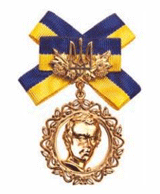 Історія преміїРеспубліканську премію імені Т. Г. Шевченка засновано 20 травня 1961 року Постановою Ради Міністрів УРСР. Нею нагороджували видатних митців за високоідейні й високохудожні твори та роботи у галузі літератури, образотворчого мистецтва, музики, театрального мистецтва та кінематографії.Письменники - лауреати Державної премії України ім. Т. Г. Шевченка 1962р.Олесь ГончарПавло Тичина1963р.Володимир СюсюраГригорій Тютюнник1964р.Микола ТихоновАндрій Малишко1965р.Микола БажанІрина Вільде1966р.Петро Панч1967р.Іван Ле1968р.Леонід Навиченко1969р.Андрій  Головко1970р.Юрій ЗбанацькийВолодимир КанівецьМикола Нагнибіда1971р.Василь КозаченкоОлександр КорнійчукОлександр Левада1972р.Платон Воронько1973р.Костянтин ГордієнкоМикола УшаковМихайло Ткач1974р.Павло Загребельний1975р.Вадим СобкоВолодимир Бєляєв1976р.Іван ДрачДмитро Луценко1977р.Олексій КоломієцьДмитро Павличко1978р.Василь ЗемлякМикола ШамотаМикола ЗаруднийІгор Малишевський1979р.Любомир ДмитренкоМикола ПодолянЄвген Шабліовський1980р.Юрій МушкетикМихайло СтельмахЄвген КирилюкПетро ЖурЮрій ІвакінАльберт Путінцев1981р.Анатолій ДіймаровВладислав ТитовВіталій Коротич1982р.Анатолій МорозМикола Мирошниченко1983р.Борис Олійник  1984р.Леонід ВишеславськийОлександр СизоненкоВолодимир ЯворівськийМикола Вінграновський  1985р.Роман ІваничукМикола РибалкоІван ЦюпаВасиль ФащенкоБорис ДобродєєвЄвген Гуцало1986р.Водимир ЗабаштанськийОксана Іваненко1987р.Ліна КостенкоОлександр Дмитренко1988р.Володимир ШевчукІгор ДзеверінОлексій Засенко1989р.Григір Тютюнник    1990р.Степан Пушик1991р.Василь СтусІван Дзюба1992р.Борис Антоненко-ДавидовичІван БагрянийВолодимир ДроздФеодосій РоговийІгор КалинецьТарас МельничукПавло МовчанРоман ЛубківськийСтепан КолесникМикола Жулинський1993р.Гоян ЯремаКоваленко ЛідіяМаняк ВолодимирЛогвин ГригорійМіщенко Дмитро1994р.Апанович ОленаЛупій ОлесьЧендей ІванВасиль Зінкевич1995р.Євген СверстюкВасиль ЗахарченкоГригорій КочурВасиль СимоненкоРоман Федорів1996р.Володимир БазилевськийРаїса Іванченко1997р.Петро Скунць1998р.Роман Андріяшик1999р.Дмитро КреміньДмитро Наливайко2000р.Іван ГнатюкБорис Нечерда2001р.Євген Пашковський2002р.Ігор Римарук2003р.Василь Герасим'юк2004р.Василь Слапчук2005р.Микола ВоробйовМарія МатіосМихайло Слабошпицький2006р.Григорій ГусейновІгор КачуровськийАнатолій Кичинський2007р.Тарас Федюк2008р.Любов ГолотаПетро ПеребийнісВіра Вовк 2009р.Павло Гірник2010р.Дмитро ІвановГалина МоскалецьОксана Пахльовська2011р.Василь Шкляр2012р.Петро МідянкаВолодимир Рутківський2013р.Леонід Коваленко